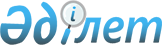 О внесении изменений и дополнений в некоторые решения Правительства Республики Казахстан
					
			Утративший силу
			
			
		
					Постановление Правительства Республики Казахстан от 14 сентября 2012 года № 1196. Утратило силу постановлением Правительства Республики Казахстан от 21 августа 2020 года № 530.
      Сноска. Утратило силу постановлением Правительства РК от 21.08.2020 № 530.
      ПРЕСС-РЕЛИЗ
      Правительство Республики Казахстан ПОСТАНОВЛЯЕТ:
      1. Утвердить прилагаемые изменения и дополнения, которые вносятся в некоторые решения Правительства Республики Казахстан.
      2. Настоящее постановление вводится в действие со дня подписания. Изменения и дополнения,
которые вносятся в некоторые решения Правительства
Республики Казахстан
      1. Утратил силу постановлением Правительства РК от 18.10.2013 № 1116 (вводится в действие по истечении десяти календарных дней со дня официального опубликования).
      2. Утратил силу постановлением Правительства РК от 02.10.2013 № 1042 (вводится в действие по истечении десяти календарных дней после первого официального опубликования).
      3. В постановлении Правительства Республики Казахстан от 21 июня 2004 года № 683 "Об утверждении Правил исчисления и перечисления социальных отчислений" (САПП Республики Казахстан, 2004 г., № 25, ст. 323):
      в Правилах исчисления и перечисления социальных отчислений, утвержденных указанным постановлением:
      пункт 7 изложить в следующей редакции:
      "7. Исчисление расходов работодателя, выплачиваемых работнику в виде доходов, производится в порядке, предусмотренном Кодексом Республики Казахстан "О налогах и других обязательных платежах в бюджет" (Налоговый кодекс) (далее – Налоговый кодекс), с включением в расходы работодателя выплачиваемого в виде доходов работникам денежного содержания военнослужащих, сотрудников специальных государственных органов, органов внутренних дел, органов финансовой полиции и государственной противопожарной службы.".
      4. Утратил силу постановлением Правительства РК от 26.08.2013 № 848 (вводится в действие по истечении десяти календарных дней после первого официального опубликования).
      5. Утратил силу постановлением Правительства РК от 02.07.2015 № 501 (вводится в действие по истечении десяти календарных дней после дня его первого официального опубликования).
      6. Утратил силу постановлением Правительства РК от 31.12.2013 № 1500 (вводится в действие со дня его первого официального опубликования).
      7. Утратил силу постановлением Правительства РК от 31.12.2015 № 1193 (вводится в действие с 01.01.2016).
      8. Утратил силу постановлением Правительства РК от 02.04.2015 № 180.
					© 2012. РГП на ПХВ «Институт законодательства и правовой информации Республики Казахстан» Министерства юстиции Республики Казахстан
				
Премьер-Министр
Республики Казахстан
К. МасимовУтверждены
постановлением Правительства
Республики Казахстан
от 14 сентября 2012 года № 1196